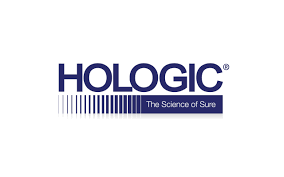 Bijscholingsdag Hologic                                                                                                                                             Mercure Hotel Amersfoort                                                                                                                                                 Dinsdag, 12 september 2017Agenda9:00 – 9:30		Ontvangst.					9:30 – 9:45		Welkom en Introductie.			Wanda van Meer, Salesmanager Hologic.                                                                                                       NovaSure  			09:45 – 10:15		Anatomie.					Vera Haitsma, Gynaecoloog.10:15 – 10:45		Hoe werkt het/ Tips & Tricks			Mariska Gleijm, Surgical Sales Specialist Hologic.10:45 – 11:15		Hands-on oefenen met NovaSure                   Allen.        			11:15 – 11:30		Pauze.Aquilex11:15 – 11:45		Anatomie. 					Vera Haitsma.				11:45 – 12:15	 	Hoe werkt het/ Tips & Tricks			Kitty Wissels, Surgical Sales Specialist Hologic.12:15 -   12.45              Hands-on oefenen met Aquilex		Allen.12:45– 13:15		Lunch.MyoSure13:15– 13:45		Anatomie.					Vera Haitsma.13:45– 14:15   	Hoe werkt het/ Tips & Tricks			Kitty Wissels.14:15 – 14.45		Hands-on oefenen met MyoSure		Allen. 14:45 – 15:15		Toets.						Allen.15:15 – 15.30		Pauze	15:30 – 16:00		Ervaringen delen.				Allen.16:00 – 17:00		Certificaten uitdelen en Hapje & Drankje